ITEM NO.: 9343 - RIVIERAASSEMBLY INSTRUCTIONSASSEMBLY INSTRUCTIONS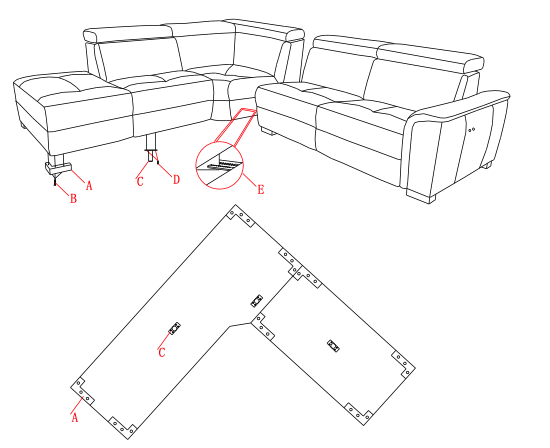 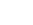 Carefully  unpack  all  parts before  attempting  to  assemble. Carefully  unpack  all  parts before  attempting  to  assemble. Fix the feet (A) to their corresponding place on the base of the sofa, using screws (B). Make sure the feet are facing the right way. Tighten all screws well.Fix the two middle feet (C) to the corresponding place on the base of the sofa, using screws (D).Bring the two pieces of the sofa together and connect the two parts of the K/D crocodile clip (E).Assembly finished.Fix the feet (A) to their corresponding place on the base of the sofa, using screws (B). Make sure the feet are facing the right way. Tighten all screws well.Fix the two middle feet (C) to the corresponding place on the base of the sofa, using screws (D).Bring the two pieces of the sofa together and connect the two parts of the K/D crocodile clip (E).Assembly finished.PART LIST PART LIST ITEMQTYA - Feet8B - Screws12C - Middle feet2D - Screw8E – KD Crocodile clip1